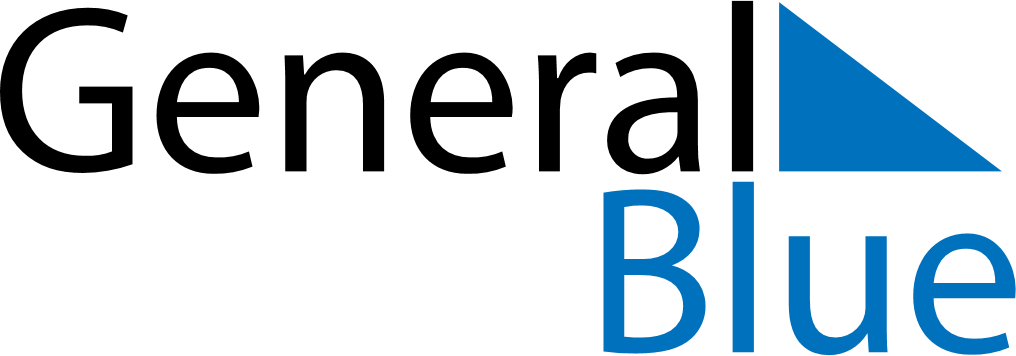 March 2012March 2012March 2012March 2012March 2012SundayMondayTuesdayWednesdayThursdayFridaySaturday12345678910111213141516171819202122232425262728293031